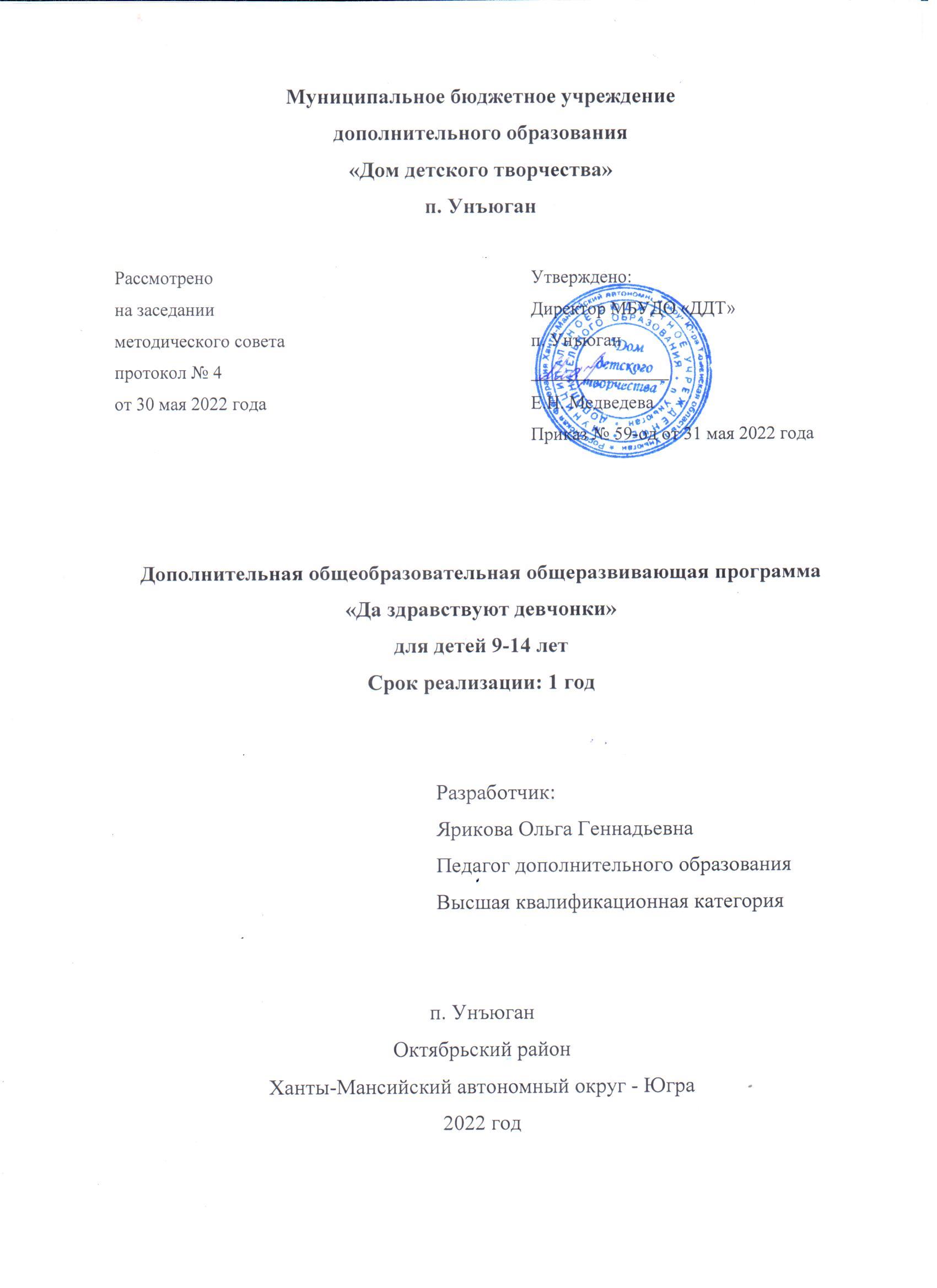 ПАСПОРТ ПРОГРАММЫОСНОВНЫЕ ХАРАКТЕРИСТИКИ ПРОГРАММЫПояснительная запискаПревращение девочки в девушку, женщину – удивительный процесс взросления, развития, познания мира и себя в нем. Формируется мировоззрение, культура общения, идет непрестанный поиск ценностных ориентиров, своего места в жизненном пространстве.Успешность, счастье женщины в личной, общественной жизни во многом обусловлено особенностями ее личности, индивидуальности, состоянием ее душевного и физического здоровья.В настоящее время необходимо обратить особое внимание на системное развитие нравственности, духовности, женственности у современных девочек и девушек. Особенно это становится актуальным в подростковом возрасте, когда будущая женщина учится строить отношения с окружающими и миром в целом, осваивает те роли, которые в дальнейшем будет исполнять. Очень важно поддержать девочек на данном этапе.Лучшие качества раскрываются и формируются только в неустанном труде «над собой», в умении создавать, творить Красоту в себе и вокруг себя! Развитие творческого потенциала девушки на пути взросления через самопознание, самосовершенствование будет способствовать раскрытию изначально заложенных природой женских задатков.Девушки обожают экспериментировать со своей внешностью. Так, внешний облик современной девушки смотрящей на наших девочек с экранов телевизоров и страниц глянцевых журналов настолько разнообразен, что подрастающее поколение запуталось: «Как же, все таки должна выглядеть девушка, женщина!?»С огромной скоростью меняется мода, стили, стереотипы и стандарты на внешность. Что нужно сделать, чтобы приблизить свой облик к идеалу? Как не нарушить внутреннюю  гармонию организма? Кто поможет разобраться?Актуальность дополнительной общеобразовательной общеразвивающей программы «Да здравствуют девчонки» (далее – программа) обусловлена ее практической значимостью. Девочки смогут применять полученные знания и практический опыт в реальной жизни: самостоятельно сделать прическу и маникюр, стильно одеваться, следить за своим питанием, заниматься физическими упражнениями, делать подарки собственными руками. Девочки учатся самостоятельно, но более профессионально ухаживать за собой.Новизна программы заключается в том, что в образовательный процесс введено такие направление, которое способствует развитию таких качеств, как чувство вкуса, креативность, терпение, настойчивость; обогащение собственного досуга.Программа создана специально для девочек – подростков, которым очень хочется быть, а главное, ощущать себя привлекательными, интересными и по-настоящему женственными. Во время обучения раскрываются «женские секретики» внешней привлекательности и красоты внутреннего мира. А секретов у женщин, как известно, много.Программа готовит девочек к переходному возрасту и помогает мягче принимать изменения, которые происходят с девочкой в период взросления. Учит, как представить себя, как нравится мальчикам и при этом не выглядеть вульгарно. Сохранять женственность и деликатность на пути от девочки к девушке.Основанием данной программы является создание благоприятных условий реализации духовных, познавательных и творческих потребностей развивающейся личности.Данная программа призвана дать девушкам информацию о том, как красиво и гармонично   строить отношения с миром.Программа направлена на то, чтобы раскрыть творческий потенциал личности, научить  находить положительные стороны в происходящих событиях, а также находить ресурсы в самой себе для преодоления кризисных ситуаций в жизни и перехода на новый уровень саморазвития.	Программа имеет социально - гуманитарную направленность. 	  Адресат программы: дети от 9 до 14 лет.	  Девочки в начале подросткового периода чувствуют себя неуклюжими, часто застенчивы. Они испытывают колоссальный стресс по поводу своей внешности, постоянно сравнивают себя с кем-то, взвешиваются. Девочкам важно знать, что сверстники их принимают и хорошо к ним относятся. Очень часто одни девочки «травят» других.	 Часто родители становятся мишенью для язвительности и эмоциональных срывов и нападок своих дочерей, особенно матери. Часто девочки устраивают истерики и трагедии из-за незначительных и очень странных поводов. Девочки-подростки просто гиперэмоциональны и не могут себя контролировать из-за взрыва гормонов и незрелости нервной системы. 	 Именно в подростковом возрасте дети часто попадают в неприятные ситуации. Девочки конфликтуют со сверстницами, попадают в плохие компании.	 Подростку важно узнать границы дозволенного. Для него важно понять, в каком мире он живет, какие правила и последствия могут быть у поступков. Не нужно навязчиво вмешиваться в плохое поведение подростка, нужно ему помогать.   Условия формирования учебных групп	Количество учащихся в учебной группе составляет 12-17 человек. Мелкогрупповая форма занятий позволяет педагогу построить процесс обучения в соответствии с принципами дифференцированного и индивидуального подходов. 	Группы могут быть как одновозрастные, так и разновозрастные. В группу принимаются все желающие девочки. Специального отбора не производится.	На основании успешного прохождения собеседования допускается:прием детей возраста, выходящего за рамки программы, при условии соответствия готовности учащегося к освоению данной образовательной деятельности;дополнительный набор учащихся в течение учебного года при условии наличия свободных мест.Объем программы    Таблица 1Май текущего учебного года - 3 учебные недели – резервное время, отведенное для 100 % реализации программы в случаях совпадения дней занятий с праздничными днями, отсутствия замены педагога, находящегося на больничном режиме, командировке, отпуске и т.д. При своевременном исполнении программы резервное время используется педагогом для проведения дополнительных занятий, подготовки к итоговой аттестации учащихся. На данный период составляется дополнительное планирование, которое является неотъемлемой частью рабочей программы текущего учебного года.Формы организации образовательного процесса	Формы организации образовательной деятельности: беседа, просмотр видеороликов, обсуждение вопросов, которые поднимаются в видеороликах, игры, творческая деятельность, дискуссия, беседа, круглый стол, ролевая игра, решение практических и проблемных ситуаций (кейсы), игры с элементами тренинга, квесты, мастер-классы, встречи с интересными людьми, экскурсии, самостоятельный поиск информации в различных источниках (словари, справочники, энциклопедии, интернет-ресурсы, СМИ), творческие мероприятия (конкурсы, праздники, выставки и др.)	Форма обучения: программа может реализоваться как в очном режиме, так и с применением сетевых форм её реализации (с применением дистанционных образовательных технологий)Формы проведения занятий: групповые.Срок освоения программы: 1 год.Режим занятий: 2 часа в неделю: 1 занятие по 2 часа; продолжительность учебного часа - 40 минут. ЦЕЛЬ И ЗАДАЧИ ПРОГРАММЫЦель программы: формирование   у  девушек – подростков  потребности в здоровом  образе  жизни,   правильном  питании, физической  активности и  психической  устойчивости.В процессе обучения решаются следующие задачи.Обучающие:формирование культуры взаимоотношений, в том числе повышение уровня коммуникативной толерантности;информирование  подростков о пользе здорового образа  жизни для своего настоящего и будущего;освоение  новых  знаний  и  умений, связанных  за уходом своего тела;раскрытие внутреннего мира девочки и гендерное самоопределение;формирование навыка проведения самопрезентаций;знакомство с правилами и основами этикета;знакомство и отработка  знаний и навыков по нанесению макияжа, ухода за лицом и телом.Воспитательные:привитие подросткам стремления к постоянному познанию, убеждение, что каждый может объявить войну своему невежеству;осознание своей роли в формировании собственной судьбы.Развивающие:развитие фантазии и воображения через участие в творческих мастер-классах;формирование и развитие представления подростков о здоровье как одной из важнейших человеческих ценностей, формирование готовности заботиться и укреплять собственное здоровье;развитие творческих способностей и кругозора у подростков, их интересов и познавательной деятельности;развитие коммуникативных навыков у подростков, умения эффективно взаимодействовать со сверстниками и взрослыми в процессе решения проблемы.Содержание программыКалендарно-тематическое планирование                                                                              Таблица 21.3.2.	Содержание программы Модуль 1. Введение в программу. Да здравствуют девчонки!Ознакомление с целью и задачами программы. Инструктаж по технике безопасности.  Игры на знакомство и командообразование. Модуль 2. Подружись со своим теломЯрмарка девичьих секретов. Тест «Игра  начистоту». Прекрасная новость: ты абсолютно нормальная. Главное о половом созревании. Тест «Терпелива ли ты к своему взрослению». Тест «Знаешь ли ты законы правильного питания». 5 правил правильного питания. Мастер-класс по приготовлению легких блюд правильного питания. Беседа с поваром – кондитером. «Секреты мастерства». Уход за лицом и телом. Мне кажется, что я очень толстая. Я слишком худая. Фитнесс-тренировка (подбор индивидуальных упражнений (похудение или наращивание мышц). Модуль 3. Кто ты?Полюби себя. Тест «Нравишься ли ты себе». Мне кажется, что я некрасивая и ничего из себя не представляю. 10 эффектных способов борьбы с меланхолией. Тест «Застенчива ли ты». Я стесняюсь танцевать. 10 способов преодоления застенчивости. 7 советов, как научиться верить в себя. Тест «Умеешь ли ты говорить нет». Своя точка зрения. Работа над ошибками, недостатками. Мастер-класс по изготовлению оригинальных hand-made украшений. У меня ужасный характер. Что говорит гороскоп.  4 повода для смеха. Научись подавлять свой гнев. Тест «Попалась ли ты на удочку моды». Найди свой стиль. Конкурс «Модный приговор». Беседа со стилистом «Модные фишечки». Внешний облик – это важно. Уход за собой. Мастер-класс по Make-up (макияж) и прическам. Беседа с визажистом и парикмахером «Секреты мастерства».Модуль 4. Дружба – это святоеЗолотые правила дружбы. Тест «Какая ты подружка». Что такое дружба. Мы с подружкой влюблены в одного мальчика. У меня нет подруги.8 советов, как начать дружить. Тест «Умеешь ли ты молчать». Я выдала секрет. Моя подружка постоянно меня копирует. 5 способов помочь подруге. Я постоянно ссорюсь с подружками. Как научиться примирению. Подружка перестала со мной дружить. Тест «Какие вы подружки». Моя подружка переезжает. Родители не разрешают мне дружить с подругой. Мои самые лучшие воспоминания о дружбе.Модуль 5. Ты влюбленаПравда о мальчишках. Дружба с мальчиком – это возможно? Что такое любовь? Тест «Действительно ли ты влюблена». 5 способов выразить свою любовь к мальчику. Я люблю двух мальчиков одновременно. Как выбрать? Он меня любит, а я его нет. Тест «Как мальчик относится к тебе». Как понравиться мальчику. Встреча с мальчиком – это… Я ни в кого не влюблена. Секреты поцелуя. Я влюблена в мальчика, который старше меня. Он меня больше не любит.Модуль 6. Школа? Нет проблем!Как стать лучшей ученицей. Тест «Готова ли ты хорошо учиться». Мои родители думают только об оценках. Я смущаюсь, отвечая у доски. Тест «Как ты относишься к урокам». 6 способов сосредоточиться. Раскрой свои способности. 5 приемов, помогающих изучать иностранные языки. Тест «какая у тебя память». 16 способов выучить уроки. Учитель меня не любит. Я любимица преподавателя. Тест «Как ты реагируешь на насмешки». 5 способов защиты от насмешек. Меня дразнят всезнайкой. Я боюсь агрессии в школе. 9 способов остановить агрессию. Беседа со школьным психологом.Модуль 7. Планета семьяРодители: способы общения. Тест «Какой бы ты была мамой». Родители считают меня ребенком. 7 способов убедить родителей. Тест «Как ты тратишь деньги». 9 способов раздобыть карманные деньги. На твои деньги покушаются. Тест «Взрослая ли ты». Не прикасайтесь ко мне. Мои родители часто ссорятся. Мне очень хотелось бы братишку или сестренку. Среди сестер и братьев. Моя младшая сестра всё время меня копирует. Мой страшный брат мной командует. Мою сестру или брата любят больше, чем меня. Во всё и всегда виновата я. Сестры и братья: 7 способов жить с ними в мире.Модуль 8. Жизнь вне школыТест «Чем ты увлекаешься». Я не знаю, какую секцию мне выбрать. Мне хочется заниматься всем сразу. Я хочу бросить занятия гимнастикой (рисованием, рукоделием…). Тест «Что в этом мире не может оставить тебя равнодушной. 5действий, которые могут спасти планету. Воплоти в жизнь свои идеи. Тест «Любознательна ли ты». Портрет умелой пользовательницы всемирной паутины. Телевизор: не становись его рабыней. Дневник: как им пользоваться. Тест «Какой ты видишь себя в 20 лет». Не торопись взрослеть. Тест «Какая профессия тебе подходит».3подсказки, чтобы выбрать профессию. Я хочу стать звездой.Модуль 9.	 Итоговое занятиеКвест «Между нами, девочками»Календарный учебный график Таблица 3Планируемые результатыОжидаемые результаты:сформированность уровня информированности воспитанниц в вопросах межполового общения;принятие собственной внешности девочками и особенностей своего тела;сохранение женственности и благочестия у современных воспитанниц;принятие нравственных качеств личности воспитанниц и этического сознания;стремление контролировать свои поступки, объективно оценивать поступки других;улучшение умений общаться с противоположным полом разного возраста;применение полученных умений и навыков поведения в жизни.ОРГАНИЗАЦИОННО-ПЕДАГОГИЧЕСКИЕ УСЛОВИЯ РЕАЛИЗАЦИИ ПРОГРАММЫУчебный графикТаблица 4Условия реализации программыНеобходимым условием реализации программы является: наличие оборудованного учебного класса. Для студии должно быть выделено просторная, светлая комната, отвечающая санитарно-гигиеническим нормам. Во всех случаях помещение должно быть сухое, с естественным доступом воздуха, легко проветриваемым, с достаточным дневным и вечерним освещением.Для характеристики количественных показателей используются следующие символические обозначения:Д – демонстрационный экземпляр (не менее одного экземпляра на учебную группу);К  – полный комплект (на каждого учащегося);Ф – комплект для фронтальной работы (не менее чем 1 экземпляр на двух учащихся);Г – комплект, необходимый для работы в группах (1 экземпляр на   5-6 учащихся).Таблица 7Формы аттестации и педагогического контроляЭтапы и формы педагогического контроля	Можно выделить предварительный, текущий и итоговый этапы педагогического контроля (таблица 5).	На предварительном этапе педагог в ходе беседы с учащимися, наблюдения за их работой выясняет исходный уровень подготовленности.	Текущий контроль осуществляется в конце каждого модуля по четырем критериям:уровень работы в целом;творческий подход;аккуратность;самостоятельность.	Текущий контроль успеваемости учащихся проводится в виде проверки самостоятельной работы учащегося по теме занятия, модуля.	Так же оценка деятельности учащихся осуществляется в конце каждого занятия. Вклад каждого обучающегося оцениваются качественно по уровню выполнения работы в целом (по качеству выполнения изучаемого приема или операции, по уровню творческой деятельности, самореализации, умению работать самостоятельно или в группе и т.д.).	В течение обучения проводится диагностика интересов, творческой активности, воспитанности, успешности учащихся, их комфортности в учреждении. Диагностический инструментарий представлен в приложениях к программе и может изменяться.	Аттестация: цели, виды, форма, содержание	По завершении изучения программы проводится итоговая аттестация. При прохождении итоговой аттестации выпускник должен продемонстрировать знания, умения и навыки в соответствии с программными требованиями.Формы аттестации: тестирование, мастер-класс, защита итоговой работы (проекта),  выпускная итоговая работа и т.д. Примерные оценочные материалы представлены в приложениях к программе.   Формы и содержание, сроки аттестации определяются педагогом на основании содержания программы, рассматриваются на заседании   методического объединения.	Если учащийся в течение учебного года добивается успехов во внешних профильных мероприятиях (конкурсах, фестивалях, и т.п.), то он считается автоматически аттестованным и освобождается от процедуры аттестации. Соотнесение уровня успешности выступления с уровнем аттестации осуществляет на основе побед и призовых мест в профильных мероприятиях и рассматривается на педагогическом совете.Педагогический контрольТаблица 5Методическое обеспечение программы	Методы организации деятельности: репродуктивный, объяснительно-иллюстративный, проблемный, поисковый, метод одномоментности.Методы воспитания: рассказ на этическую тему, положительный пример, этическая беседа, метод взаимопомощи.Методы стимулирования: поощрение, одобрение, награждение, участие в праздниках, конкурсах.Технологии используемые в программе:здоровьесберегающая технология – это система мер, включающая взаимосвязь и взаимодействие всех факторов социальной среды, направленных на сохранение здоровья ребенка на всех этапах его развития. К ним относятся:  релаксация, игротерапия; информационно-коммуникационные  технологии – наглядность материала  повышает  его  усвоение  воспитанницами,  так  как задействованы все каналы восприятия информации – зрительный,  механический,  слуховой  и  эмоциональный; личностно – ориентированные технологии – обеспечение комфортных условий на занятии, бесконфликтных и безопасных условий ее развития, реализация имеющихся природных потенциалов;интерактивные технологии - воспитанник выступает в постоянно меняющихся субъектно-объективных отношениях, относительно социально-реабилитационной системы, периодически становясь ее автономным активным элементом.При реализации программы в учебном процессе используются методические пособия, дидактические материалы, фото и видеоматериалы, журналы и книги, материалы на электронных носителях.Создание на занятиях эмоционально-комфортной среды осуществляется через:обучение с опорой на идеи педагогического сотрудничества: паритетные отношения с детьми, обучение без принуждения, личностный подход;переориентацию стиля педагогического общения с детьми в направлении насыщения теплотой, терпимостью, ровностью;технику эмоционально-выразительного и тактичного проявления отрицательных и положительных эмоций, чувств, настроений;устранение причин эмоционального дискомфорта ребёнка на занятии;насыщение процесса обучения и образовательной среды эмоциональными стимулами: игрой, интеллектуальными эмоциями удивления, необычности, положительными эмоциями уверенности, успеха, достижения.         Приоритетными для освоения содержания образования являются деятельностные формы проведения занятий. Огромной популярностью у современных детей и подростков пользуются различные игры: сюжетно-ролевые игры, квесты, кейсы, деловые игры.К деятельностным формам относится самостоятельный поиск информации в различных источниках (словари, справочники, энциклопедии, интернет-ресурсы, СМИ).Освоить содержание проекта помогут встречи с представителями разных профессий (стилист, повар-кондитер, визажист, психолог), которых можно пригласить на занятия или взять у них интервью, провести мастер-класс.Информационные источники, используемые при реализации программыМетодические пособия для педагога:Батаршев А.В. Психология личности и общения. – М.:ВЛАДОС,  2003 г.Как вести себя в любой компании. Сост. В. Лившиц. Донецк, 2002 г.Козлов Н. Истинная правда, или учебник для психолога по жизни. М., 2001 г.Козлов Н. И. Книга для тех, кому нравиться жить или психология личностного роста. М.,  2000 г.Лидерс А. Г. Психологический тренинг с подростками. М., 2003 г.Учебные пособия для учащихся:Вачков И.В. Приключения во внутреннем мире. – М.,2005 г.Дерябо С., Ясвин В. Гроссмейстер общения. Иллюстрированный самоучитель психологического мастерства. – М., 2005 г.Зинченко А.А. Как построить свое «Я». - М., 2008 г.Каган М.С. Мир общения. - М., 2005 г.Кинчер Дж. Книга о твоих знакомых. – СПб.: Владос, 2003 г. Кинчер Дж. Книга о тебе. – СПб.: Владос, 2006 г.Маркуша А. Мозаика для делового человека. - М., 2007 г.Михайлов В.Т. Моя профессиональная карьера. - М., 2007 г.Прошитская М.П. Правильно выбери профессию. - М., 2008 г.Клошар С. Да здравствуют девчонки. – М., Омега, 2007 г.СелевкоГ.К. Управляй собой. - М., 2003 г.Селевко Г.К. Познай себя. - М., 2003 г.Селевко Г.К. Научи себя учиться. - М., 2007 г.Селевко Г.К. Найди себя. - М., 2003 г.Селевко Г.К. Сделай себя сам. - М., 2004 г.Снайдер Д. Курс выживания для подростков. – М., 2005 г.Тетровский А.П. Быть личностью. - М., 2009 г.Честных Ю. Н. Открыть себя. - М., 2000 г.Цукерман Г.А. Психология саморазвития. - М., 2005 г.Перечень интернет-ресурсов Фильм «Училка» https://yandex.ru/video/preview/?text=фильм%20училка&path=wizard&parent- reqid=1629702754829763-11356602134871650812-sas3-0967-c7e-sas-l7-balancer- 8080-BAL-2837&wiz_type=vital&filmId=3614469381964924860Фильм «Чучело» https://yandex.ru/video/preview/?text=фильм%20чучело&path=wizard&parent- reqid=1629702821566992-14374443300532553407-sas3-0967-c7e-sas-l7-balancer- 8080-BAL-8086&wiz_type=vital&filmId=2623559784043808490Стихи о любви https://rustih.ru/stihi-o-lubvi/Кадровое обеспечение программыРеализация программы обеспечивается педагогом дополнительного образования, соответствующим требованиям профессионального стандарта: высшее образование или среднее профессиональное образование в рамках укрупненных групп направлений подготовки высшего образования и специальностей среднего профессионального образования "Образование и педагогические науки" или Высшее образование либо среднее профессиональное образование в рамках иного направления подготовки высшего образования и специальностей среднего профессионального образования при условии его соответствия дополнительным общеразвивающим программам, дополнительным предпрофессиональным программам, реализуемым организацией, осуществляющей образовательную деятельность, и получение при необходимости после трудоустройства дополнительного профессионального образования по направлению подготовки "Образование и педагогические науки".Воспитательная деятельностьТаблица 6Система работы с родителямиВ программе предусмотрена работа с родителями, заключающаяся в проведении разнообразных мероприятий в целях привлечении родителей к воспитанию и образованию своего ребенка.Таблица 7СПИСОК ЛИТЕРАТУРЫБеспятова Н. Программа педагога дополнительного образования. М.:  2004 г.Гришунина Е. Психология для девочек или секретные дневники. М.: 2000 г.Годлман Д. Советы на все случаи жизни. Этикет для подростков/пер. с английского Е. Коваленко. – М.: Издательство, 2000 г.Иванченко В.Н. Взаимодействие общего и дополнительного образования детей: новые подходы. - Ростов н/Д: Учитель, 2007 г.Иванченко В.Н Занятия в системе дополнительного образования детей. - Ростов н/Д: Учитель, 2007 г.Селевко Г.К. Руководство по организации самовоспитания школьников. - М.: Народное образование, 2005 г.ОЦЕНОЧНЫЕ МАТЕРИАЛЫПриложение 1Мониторинг личностного развития ребенка в процессе усвоения им дополнительной образовательной программы ( на основе  методики, разработанной Н. В. Кленовой, Л. Н. Буйловой, сотрудниками РГПУ им. А. И. Герцена) Данная методика предполагает отслеживать динамику личностного развития детей, занимающихся в системе дополнительного образования, по трем блокам личностных качеств – организационно-волевые, ориентационные, поведенческие качества личности.Ключ к проведению мониторинга «Личностное  развитие»ПРИЛОЖЕНИЕ  2Опросник «Какие черты вы хотели бы изменить?»За каждый ответ «да» поставьте себе по одному баллу и найдите общую сумму.1. Я всегда держу данное слово и выполняю свои обязательства перед другими.2. Я охотно помогаю своим друзьям, причем делаю это бескорыстно.  3. Мне обычно неприятно, когда я вижу несправедливость.4. Грубость и невоспитанность людей вызывает во мне чувство досады.5. Я незлопамятный человек, не держу зла на других.6. Я очень люблю животных.7. Я уважаю возраст и мудрость пожилых людей.8. Стремлюсь быть честным не только по отношению к другим, но и с самим собой.9. Решая свои проблемы, я никогда не забываю о других.10. Люблю делать подарки, мне нравится, когда человек радуется.Определение результата и его интерпретация1–3 балла. У вас не очень высокая моральная устойчивость. Наверное, вы просто еще не задумывались над этим или берете пример с других людей. В этом случае вам не повезло. Советуем подумать над своим обычным поведением, если вы хотите измениться.4–6 баллов. Ваш образ жизни свидетельствует о том, что вы в основном придерживаетесь моральных норм, принятых в обществе. Но вам есть над чем поработать, чтобы эти нормы стали вашей внутренней потребностью.7–10 баллов. Вы практически идеальный человек, на которого могут равняться окружающие. Но не следует расслабляться, нужно и дальше работать над собой.Бланк опросника ПРИЛОЖЕНИЕ 3АнкетированиеКакие занятия тебе наиболее запомнились?____________________________________________Довольны ли вы своей внешностью?_________________________________________________Что такое женственность?__________________________________________________________Как нужно контролировать свои поступки?___________________________________________Если я знаю, что поступил неправильно, то_____________________________________________Когда я затрудняюсь сам принять правильное решение, то______________________________Выбирая между интересным, но необязательным, и необходимым, но скучным занятием, я обычно_________________________________________________________________________________Когда в моем присутствии обижают человека, я ___________________________________________________________________________________Когда ложь становится единственным средством сохранения хорошего отношения ко мне, я_________________________________________________________________________________ ПРИЛОЖЕНИЕ 4Упражнение «Моя вселенная»Детям раздаются листы бумаги. В центре листа нужно написать крупную букву «Я». Затем «Я» нарисовать лучи:1. Мое любимое занятие2. мой любимый цвет3. мое любимое животное4. мой лучший друг5. мой любимый запах6. моя любимая одежда7. моя любимая музыка8. мое любимое время года9. что я больше всего люблю делать10.моя любимая книга11.человек, которым я восхищаюсь12.лучше всего я умею13.я уверен в себе, потому чтоЭтот рисунок показывает, что у всех много возможностей, много того, что делает нас уникальным, и того, что нас объединяет. Поэтому мы нужны друг другу, и каждый человек может добиться в жизни успеха и сделать так, чтобы другим людям с ними было веселее и радостнее.ПРИЛОЖЕНИЕ 5Анкета по самопознаниюДорогой друг!Просим вас принять участие в этом анкетировании.Пожалуйста, внимательно прочтите задания и вопросы.Напишите или выберите ответы.Для начала познакомимся.Ваши имя и фамилия__________________________________________Класс ______________________________________________________Дата заполнения анкеты _______________________________________1. Какие из этих слов – «облачков» вызывают у вас положительные чувства? Раскрасьте их.2. Покажите, пожалуйста, стрелочками, что необходимо для ведения здорового образа жизни.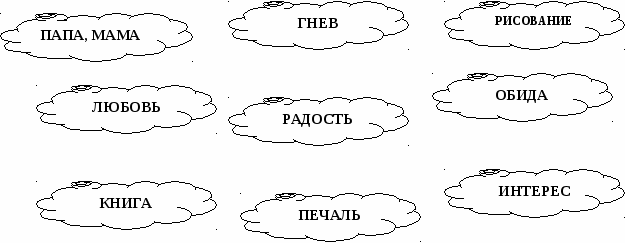 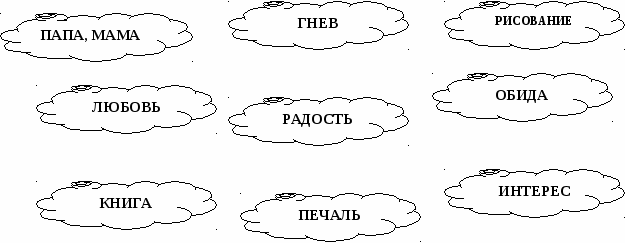 .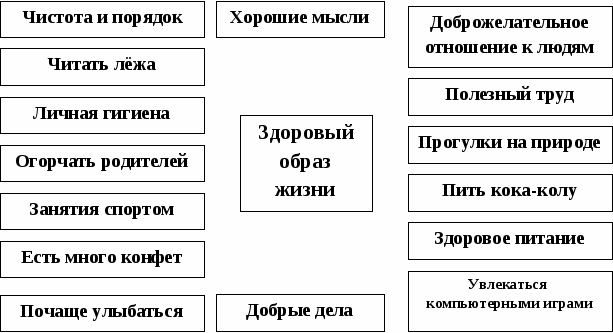 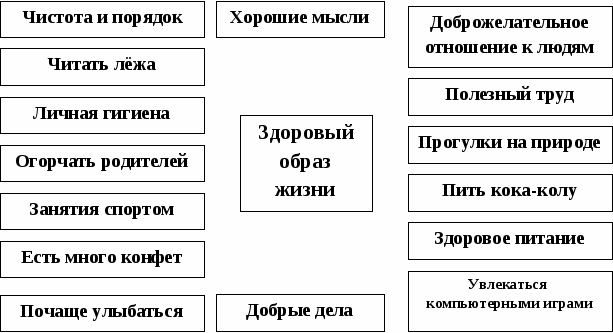 Что отличает вежливого человека? Выберите правильный ответ и обведите его кружочком. Вежливый человек с уважением относится только к себе. Вежливый человек искренен в общении и с уважением относится к себе и людям. Вежливость мешает человеку уважительно относиться к себе и людям.Каким вы представляете себе доброго человека? Выберите правильный ответ и обведите его кружочком. Добрый человек – это тот, кто совершает иногда хорошие поступки и желает добра только себе.ПРИЛОЖЕНИЕ 6Анкета на взаимоотношения в группеПРИЛОЖЕНИЕ 7Анкета на взаимоотношения с учителемВ анкету включено 24 вопроса, выявляющих отношение учеников к учителю по тремпараметрам (по 8 вопросов) — гностическому, эмоциональному, поведенческому.ИнструкцияВнимательно прочитайте каждое из приведенных суждений. Если вы считаете, что оно верно и соответствует вашим отношениям с учителем, то напишите «да», если оно неверно, то — «нет».Текст опросникаУчитель умеет точно предсказать успехи своих учеников.Мне трудно ладить с учителем.Учитель — справедливый человек.Учитель умело готовит меня к контрольным и экзаменам.Учителю явно не хватает чуткости в отношениях с людьми.Слово учителя для меня — закон.Учитель тщательно планирует работу со мной.Я вполне доволен учителем.Учитель недостаточно требователен ко мне.Учитель всегда может дать разумный совет.Я полностью доверяю учителю.Оценка учителя очень важна для меня.Учитель в основном работает по шаблону.Работать с учителем — одно удовольствие.Учитель уделяет мне мало внимания.Учитель, как правило, не учитывает моих индивидуальных особенностей.Учитель плохо чувствует мое настроение.Учитель всегда выслушивает мое мнение.У меня нет сомнений в правильности и необходимости методов и средств, которые применяет учитель.Я не стану делиться с учителем своими мыслями.Учитель наказывает меня за малейший проступок.Учитель хорошо знает мои слабые и сильные стороны.Я хотел бы стать похожим на учителя.У нас с учителем чисто деловые отношения.Тест взят из книги: Рогов Е. И. Учитель как объект психологического исследования. М., 1998.С. 356.Обработка результатовКаждый вопрос, совпадающий с «ключом», оценивается в 1 балл. Гностический компонент включает вопросы:ответ «да» — 1, 4, 7, 10, 19, 22;ответ «нет» — 13, 16.Эмоциональный компонент включает вопросы:ответ «да» — 8, 11, 14, 23;ответ «нет» — 2, 5, 17, 20.Поведенческий компонент включает вопросы:ответ «да» — 3, 6, 12, 18;ответ «нет» — 9, 15, 21, 24.Гностический компонент выявляет уровень компетентности учителя как специалиста с точки зрения ученика, эмоциональный — определяет степень симпатии ученика к учителю, а поведенческий — показывает, как складывается реальное взаимодействие учителя и ученика.При сравнении учителей разных классов целесообразно использовать суммарныйпоказатель.ПРИЛОЖЕНИЕ 8Методика наблюдения за эмоциональным возбуждениемШкала оценки внешних признаков эмоционального возбуждения включает в себя оценку поведения, внимания, мимики, пантомимики, движений, статистических поз, речи, вегетативных сдвигов.В   каждой   группе   признаков   шкала   оценок   строится   по   принципу нарастания внешнего проявления эмоционального возбуждения. Оценка 2 балла соответствует обычному - фоновому - эмоциональному состоянию, свойственному человеку, находящемуся в спокойной обстановке; оценка 1 балл - недостаточному эмоциональному возбуждению (апатии); оценка 3 балла - повышенному по сравнению с обычного уровня эмоционального возбуждения;  оценка 4 балла - чрезмерная интенсивность проявления эмоций. Результат наблюдения заносится в протокол 12 баллов - норма в эмоциональном состоянии. 6-11 баллов - низкий эмоциональный фон.13-18 баллов - эмоциональное возбуждение.18-24 баллов - чрезмерное проявление эмоций.ПРИЛОЖЕНИЕ 9Исследование самооценки Методика «Лесенка»Цель исследования: определить особенности самооценки ребёнка (как общего отношения к себе).Материал и оборудование: нарисованная лесенка, фигурка человечка, лист бумаги, карандаш (ручка).Ребёнку предлагаются семь лесенок из трех ступенек, где верхняя ступенька - позитивная оценка (2 балла), а нижняя - негативная (0 баллов). Ребенка просят отметить крестиком (человечком, кружочком и т.д.) на каждой лесенке свое место «среди всех людей» по уровням, соответственно: «необычные ощущения», «здоровье», «богатство», «развлечения», «дружба», «успех», «сила, влияние на других».Инструкция: перед тобой семь лесенок, у каждой есть свое название. Первая - «Необычные ощущения», вторая - «Здоровье», третья -«Богатство», четвертая — «Развлечения», пятая — «Дружба», шестая -«Успех», седьмая - «Сила, влияние на других».На самой верхней ступеньке первой лесенке находится самое «необычное ощущение», на верхней ступеньке второй лесенки находится самое «крепкое здоровье» и т.д. На средней ступеньке находится средний показатель уровня здоровья человека, обычные ощущения, средний материальный достаток и т.д.На самой низкой ступеньке находится самые обычные ощущения, слабое здоровье, бедность, скучные развлечения, отсутствие друзей и т.д. На какой из ступенек каждой лесенки находится такой же человек, как и ты? Нарисуй человечка на каждой из лесенок.Анализ: если человечек нарисован на самой верхней из ступенек, ребенок получает 2 балла, средней- 1 балл, низкой - 0 баллов. ОбщаяАдекватная самооценка - 6-9 баллов;Завышенная самооценка - 10 - 14 баллов;Заниженная самооценка — 0-5 баллов.Прежде всего, обращают внимание, на какую ступеньку ребёнок сам себя поставил. Считается нормой, если дети этого возраста ставят себя на ступеньку «очень хорошие» и даже «самые хорошие» дети. В любом случае это должны быть верхние ступеньки, так как положение на любой из нижних ступенек (а уж тем более на самой нижней) говорит не об адекватной оценке, но об отрицательном отношении к себе, неуверенности в собственных силах. Это очень серьёзное нарушение структуры личности, которое может привести к депрессиям, неврозам, асоциальное у детей.МЕТОДИЧЕКИЕ МАТЕРИАЛЫ ПРИЛОЖЕНИЕ 10Ссылки на методические материалы к занятиямФизиология женского организма в разные периоды жизниhttps://womenfirst.ru/stati/contraception/fiziologiya_zhenskogo_organizma_v_raznye_periody_zhizni/Видеоролик «Когда девочка взрослеет»https://www.youtube.com/watch?v=dz66urLyjwUhttps://www.youtube.com/watch?v=xpjXT5XxqkAВредные привычкиhttp://arsenyev-gb.ru/vrednyie-privyichki-i-ihvliyanie-na-zdorove-chelovekaПравильное питание подростка https://externat.foxford.ru/poleznoznat/pravilnoe-pitanie-shkolnika15 лучших книг о правильном питанииhttps://iklife.ru/samorazvitie/knigi-o-pravilnom-pitanii.htmlПравильный распорядок дня подросткаhttps://www.takzdorovo.ru/deti/rasporiadok-dnia-podrostka/Список литературы по режиму дняhttps://studwood.ru/1780627/meditsina/zaklyuchenie«Почему появляются прыщи»https://zdravcity.ru/blog-ozdorovie/podrostkovye-akne-i-gormony-kakaya-svyaz/Создание повседневной и праздничной прическиhttps://womenshealth.su/pricheski/idei-dlya-sozdaniya-povsednevnyh3Правила безупречной осанки для школьниковhttps://stolichki.ru/stati/pravila-bezuprechnoy-osanki-dlya-shkolnikovКак понять, что у вас проблемы с походкойhttps://lifehackerru.turbopages.org/lifehacker.ru/s/nepravilnaya-poxodka/Маникюр для начинающих фото и видео уроки https://womenshealth.su/kosmetologiya/manikyur-dlyanachinayushhih/Книга "Что необходимо знать каждой девочке"священник Алексий Грачев https://vk.com/prav_audioБеседа «Подростки 13-15 лет. Любовь и дружба»https://zen.yandex.ru/media/id/5ee60a3d58e89267a97acd07/podrostki-1315-let-liubov-i-drujba-chto-mojno-chto-nelzia-5f957626d2b7e41288846ec1Наименование программыДополнительная общеобразовательная общеразвивающая программа «Да здравствуют девчонки»НаправленностьСоциально-гуманитарнаяКлассификацияПо степени авторства – модифицированная;по уровню усвоения – общекультурная;по форме организации содержания и процесса педагогической деятельности – модульная;по функциональному предназначению – общеразвивающая, учебно-познавательная;по форме организации – групповая, индивидуально-ориентированная;по времени реализации – краткосрочная;по возрастным особенностям – для детей младшего и среднего  школьного возрастаРазработчик программыЯрикова Ольга Геннадьевна, педагог дополнительного образованияУчредительУправление образования и молодежной политики администрации Октябрьского районаНазвание образовательной организации Муниципальное бюджетное учреждение дополнительного образования «Дом детского творчества» п. УнъюганАдрес образовательной организации628128, ХМАО-Югра, Октябрьский район, п. Унъюган, ул. Ленина, д. 2 бГеографияОктябрьский район, п. УнъюганЦелевая группаНаполняемость: 12-17 человекВозраст: 9 -14 летОбоснование для разработки программыЗакон РФ «Об образовании в Российской Федерации»;Концепция развития дополнительного образования детей (распоряжение Правительства РФ от 04.09.2014 г. № 1726-р);Постановление Главного государственного санитарного врача РФ «Об утверждении СанПиН 2.4.4.3172-14 «Санитарно-эпидемиологические требования к устройству, содержанию и организации режима работы образовательных организаций дополнительного образования детей» от 04.07.2014 г. № 41;Приказ Министерства просвещения РФ от 9 ноября 2018 г. N 196 “Об утверждении Порядка организации и осуществления образовательной деятельности по дополнительным общеобразовательным программам»;Письмо Министерства образования и науки РФ от 18.11.2015 г. n 09-3242 «Методические рекомендации по проектированию дополнительных общеобразовательных общеразвивающих программ»Цель программыФормирование   у  девушек – подростков  потребности в здоровом  образе  жизни,   правильном  питании, физической  активности и  психической  устойчивостиЗадачи программыОбучающие:формирование культуры взаимоотношений, в том числе повышение уровня коммуникативной толерантности;информирование  подростков о пользе здорового образа  жизни для своего настоящего и будущего;освоение  новых  знаний  и  умений, связанных  за уходом своего тела;раскрытие внутреннего мира девочки и гендерное самоопределение;формирование навыка проведения самопрезентаций;знакомство с правилами и основами этикета;знакомство и отработка  знаний и навыков по нанесению макияжа, ухода за лицом и телом.Воспитательные:привитие подросткам стремления к постоянному познанию, убеждение, что каждый может объявить войну своему невежеству;осознание своей роли в формировании собственной судьбы.Развивающие:развитие фантазии и воображения через участие в творческих мастер-классах;формирование и развитие представления подростков о здоровье как одной из важнейших человеческих ценностей, формирование готовности заботиться и укреплять собственное здоровье;развитие творческих способностей и кругозора у подростков, их интересов и познавательной деятельности;развитие коммуникативных навыков у подростков, умения эффективно взаимодействовать со сверстниками и взрослыми в процессе решения проблемыОжидаемые результатысформированность уровня информированности воспитанниц в вопросах межполового общения;принятие собственной внешности девочками и особенностей своего тела;сохранение женственности и благочестия у современных воспитанниц;принятие нравственных качеств личности воспитанниц и этического сознания;стремление контролировать свои поступки, объективно оценивать поступки других;улучшение умений общаться с противоположным полом разного возраста;применение полученных умений и навыков поведения в жизни Кадровое обеспечениеПедагог дополнительного образования, соответствующий требованиям профессионального стандартаФорма обученияПрограмма может реализоваться как в очном режиме, так и с применением сетевых форм её реализации (с применением дистанционных образовательных технологий)Срок реализации1 годРежим занятий2 часа в неделю: 1 занятие по 2 часа; продолжительность учебного часа - 40 минутГоды обученияОбъем образовательной нагрузки, ч.  Объем образовательной нагрузки, ч.  Объем образовательной нагрузки, ч.  Годы обучениянедельнаягодоваяза весь период обучения124646№Название модуляВсегочасовКоличество часовКоличество часов№Название модуляВсегочасовтеорияпрактика1Введение в программу. Да здравствуют девчонки2112Подружись со своим телом6243Кто ты?8264Дружба – это святое6245Ты влюблена6246Школа? Нет проблем!4137Планета семья6248Жизнь вне школы6249Итоговое занятие2-2Итого:461432№Название модуля , темы занятияКол-во часовФормазанятияВиды деятельности на занятииДатапланДатафактМодуль I. Введение в программу. Да здравствуют девчонки – 2 часаМодуль I. Введение в программу. Да здравствуют девчонки – 2 часаМодуль I. Введение в программу. Да здравствуют девчонки – 2 часаМодуль I. Введение в программу. Да здравствуют девчонки – 2 часаМодуль I. Введение в программу. Да здравствуют девчонки – 2 часаМодуль I. Введение в программу. Да здравствуют девчонки – 2 часаМодуль I. Введение в программу. Да здравствуют девчонки – 2 часа1Введение в программу. Да здравствуют девчонки2Круглый столБеседа.Инструктаж по ТБ. Игры на знакомствоМодуль II. Подружись со своим телом – 6 часовМодуль II. Подружись со своим телом – 6 часовМодуль II. Подружись со своим телом – 6 часовМодуль II. Подружись со своим телом – 6 часовМодуль II. Подружись со своим телом – 6 часовМодуль II. Подружись со своим телом – 6 часовМодуль II. Подружись со своим телом – 6 часов2Ярмарка девичьих секретов 2ДискуссияБеседа. Игра. Упражнения3Законы правильного питания.Мастер-класс по приготовлению легких блюд правильного питания2ПрактикумЛекция.Мастер-класс по приготовлению легких блюд правильного питания.Беседа с поваром-кондитером4Фитнес-тренировка2ТренировкаФизические упражнения Модуль III. Кто ты? – 8 часовМодуль III. Кто ты? – 8 часовМодуль III. Кто ты? – 8 часовМодуль III. Кто ты? – 8 часовМодуль III. Кто ты? – 8 часовМодуль III. Кто ты? – 8 часовМодуль III. Кто ты? – 8 часов5Полюби себя. Поверь в себяМастер-класс по изготовлению оригинальных hand-made украшений2КейсыПрактикумРешение проблемных ситуаций.Мастер-класс по изготовлению оригинальных hand-made украшений6Мой характер. Воспитывай себяРолевая игра «Кто ты маска»2Ролевая играБеседа.Выполнение заданий, упражнений совместно с приглашенными друзьями7Мой стиль. Конкурсная программа «Модный приговор»2Конкурсная программаВыполнение заданий, упражнений совместно с приглашенными друзьями.Беседа со стилистом8Внешний облик – это важно. Мастер-класс по Make-up (макияж) и прическам2ПрактикумМастер-класс по Make-up (макияж) и прическам.Беседа с визажистом и парикмахеромМодуль IV.Дружба – это святое  – 6 часовМодуль IV.Дружба – это святое  – 6 часовМодуль IV.Дружба – это святое  – 6 часовМодуль IV.Дружба – это святое  – 6 часовМодуль IV.Дружба – это святое  – 6 часовМодуль IV.Дружба – это святое  – 6 часовМодуль IV.Дружба – это святое  – 6 часов9Золотые правила дружбы2ДискуссияПросмотр видеоролика.Беседа.Игры10Мои самые лучшие воспоминания о дружбе2КвестВыполнение заданий, упражнений совместно с приглашенными друзьями11Вечеринка «Зажжем с друзьями»2ИграВыполнение заданий, упражнений совместно с приглашенными друзьямиМодуль V. Ты влюблена – 6 часовМодуль V. Ты влюблена – 6 часовМодуль V. Ты влюблена – 6 часовМодуль V. Ты влюблена – 6 часовМодуль V. Ты влюблена – 6 часовМодуль V. Ты влюблена – 6 часовМодуль V. Ты влюблена – 6 часов12Правда о мальчишках. Что такое любовь2ДискуссияПросмотр видеоролика. Беседа. Мозговой штурм13Секреты отношений с мальчиком2КвестРешение проблемных ситуаций14Игра «Любовь с первого взгляда»2ИграВыполнение заданий, упражнений совместно с приглашенными друзьямиМодуль VI. Школа? Нет проблем! – 4 часаМодуль VI. Школа? Нет проблем! – 4 часаМодуль VI. Школа? Нет проблем! – 4 часаМодуль VI. Школа? Нет проблем! – 4 часаМодуль VI. Школа? Нет проблем! – 4 часаМодуль VI. Школа? Нет проблем! – 4 часаМодуль VI. Школа? Нет проблем! – 4 часа15Как стать лучшей ученицей2ДискуссияБеседа. Игры. Упражнения16Способы защиты от насмешек.Советы школьного психолога2КейсыРешение проблемных ситуаций. Беседа со школьным психологомМодуль VII. Планета семья - 6 часовМодуль VII. Планета семья - 6 часовМодуль VII. Планета семья - 6 часовМодуль VII. Планета семья - 6 часовМодуль VII. Планета семья - 6 часовМодуль VII. Планета семья - 6 часовМодуль VII. Планета семья - 6 часов17Родители: общение, взаимоотношения2СеминарПросмотр видеоролика. Беседа. Мозговой штурм18Сестры и братья: 7 способов жить с ними в мире2КейсыРешение проблемных ситуаций19Семейный праздник «Под семейным зонтиком»2ИграВыполнение заданий, упражнений совместно с родителями, братьями и сестрамиМодуль VIII.  Жизнь вне школы – 6 часовМодуль VIII.  Жизнь вне школы – 6 часовМодуль VIII.  Жизнь вне школы – 6 часовМодуль VIII.  Жизнь вне школы – 6 часовМодуль VIII.  Жизнь вне школы – 6 часовМодуль VIII.  Жизнь вне школы – 6 часовМодуль VIII.  Жизнь вне школы – 6 часов20Свободное время: досуг и активный отдых2ДискуссияПросмотр видеороликов. Беседа. Практические задания21Мои увлечения2ВыставкаПрезентация творческих работ22Не торопись взрослеть2КейсыРешение проблемных ситуацийМодуль IX. Итоговое занятие – 2 часаМодуль IX. Итоговое занятие – 2 часаМодуль IX. Итоговое занятие – 2 часаМодуль IX. Итоговое занятие – 2 часаМодуль IX. Итоговое занятие – 2 часаМодуль IX. Итоговое занятие – 2 часаМодуль IX. Итоговое занятие – 2 часа23Квест «Между нами, девочками»2Итоговое занятиеКвестИтого:46Наименование критерияПоказания критерияВозрастная категория7-11 летКалендарная продолжительность учебного года, в том числе:26 октября - 31 мая 29 недель1 полугодие26 октября – 31 декабря 8 недель2 полугодие9 января – 30 апреля14 недельРезервное время: май текущего года3 неделиОбъем недельной образовательной нагрузки в часах, в том числе:2 учебных часаВ 1 половину дня-Во 2 половину дня2 учебных часаСроки проведения мониторинга реализации программы Декабрь, май текущего учебного годаЛетний периодЛетний периодКалендарная продолжительность летнего периода01 июня - 31 августаКалендарная продолжительность летнего периода13 недельОбъем недельной образовательной нагрузки  в часах, в том числе:-В 1 половину дня-Во 2 половину дня-Праздничные дниноября, 1-8 (9) января, 23 февраля, 8 марта, 1, 9 маяКаникулы29 октября -06 ноября18 марта -26 мартаТехнические средства обучения (ТСО)Технические средства обучения (ТСО)Классная доска с набором приспособлений для крепления информационного материалаМультимедийный проектор с экраномКомпьютер с выходом в интернет КолонкиПринтерДДДДДПрограммное обеспечениеПрограммное обеспечениеТекстовый редактор («Microsoft Word» или подобный)Редактор презентаций («Microsoft Power Point 2007» или подобный)Интернет-браузер («Google chrome» или подобный)Видеоредактор («Киностудия Windows Live» или подобный)ДДДДКанцелярские принадлежностиКанцелярские принадлежностиФломастерыБлокнотыБумага А 4ВатманГКГГНазваниеСрокиЗадачиФормы оценки ожидаемого результатаПредварительныйоктябрьвыявить исходный уровень подготовки учащихсянаблюдение, собеседованиеТекущийпо итогам темы, занятиявыявить степень усвоения учащимися учебного материала;выявление отстающих, опережающих, уровень развития способностейтестирование, опрос, творческая работа, самостоятельная работа,профильные викторины и т.д.Итоговыйпо итогам освоения всей программыдиагностика усвоения учащимися программы за учебный период;закрепление и систематизация знаний;степень достижения результатов по итогам освоения всей программы;получение сведений о необходимости корректировки программы;ориентация на самостоятельное обучение, дальнейшее планирование деятельности по профилю программыЗащита творческого проекта, итоговое тестирование,контрольная работа и т.д.Воспитательные мероприятия совместно с родителями, членами семьиВоспитательные мероприятия совместно с родителями, членами семьиСемейные праздники, участие в заседаниях семейного клуба, мастер-классы и т.д.Воспитание любви к семье, семейным традициям, уважения к старшему поколению, желания быть примером для младших членов семьи и т.д.№ Формы работыСодержание работыСроки проведения1Родительские собрания, встречиЦель: информирование родителей о работе ДДТ, расширение их педагогических знаний, активизация роли родителей в воспитательно-образовательном процессе ДДТ (участие в организации и совершенствовании условий осуществления образовательнойдеятельности)Участие в семейном клубе «Счастливы вместе»1Родительские собрания, встречиЦель: информирование родителей о работе ДДТ, расширение их педагогических знаний, активизация роли родителей в воспитательно-образовательном процессе ДДТ (участие в организации и совершенствовании условий осуществления образовательнойдеятельности)Участие в семейном клубе «Счастливы вместе»согласно плану работы Семейного Клуба1Родительские собрания, встречиЦель: информирование родителей о работе ДДТ, расширение их педагогических знаний, активизация роли родителей в воспитательно-образовательном процессе ДДТ (участие в организации и совершенствовании условий осуществления образовательнойдеятельности)Родительски собрания в объединении2 разав учебный год1Родительские собрания, встречиЦель: информирование родителей о работе ДДТ, расширение их педагогических знаний, активизация роли родителей в воспитательно-образовательном процессе ДДТ (участие в организации и совершенствовании условий осуществления образовательнойдеятельности)Участие родителей в Совете ДДТв течение учебного года по мере приглашения2Консультирование родителейЦель: оказание методической помощи по проблемам воспитания и обучения детейУстные групповые и индивидуальные консультации для родителей в течение учебного года по потребностям родителей3Досуговые мероприятияЦель: активизация роли родителей в осуществлении воспитательной деятельности ДДТПривлечение родителей к подготовке, проведению досуговых мероприятий в ДДТ, на уровне поселка, района, округав течение года согласно плану воспитательной работы4Организация открытого пространстваЦель: установление доверительных отношений между родителями и педагогами, ознакомление с воспитательно-образовательным процессом в ДДТПосещение открытых занятийв течение учебного года4Организация открытого пространстваЦель: установление доверительных отношений между родителями и педагогами, ознакомление с воспитательно-образовательным процессом в ДДТПоощрение родителей за активное участие в деятельности ДДТ, в воспитании и образовании детей5Анкетирование и опросыЦель: тематический сбор информации, опрос мнения, оценка качества удовлетворенности услугами ДДТПроведение мониторинга удовлетворенности услугами ДДТсогласно плану работы ДДТ5Анкетирование и опросыЦель: тематический сбор информации, опрос мнения, оценка качества удовлетворенности услугами ДДТАнкетирование, опросы в рамках работы ДДТв течение учебного года согласно плану работы ДДТ6Совместное творчество детей, родителей, специалистов ДДТЦель: установление творческого взаимодействия между педагогом и семьей, общение и взаимопониманиеУчастие родителей в мастер-классах, творческих конкурсах и т.п.в течение учебного года6Совместное творчество детей, родителей, специалистов ДДТЦель: установление творческого взаимодействия между педагогом и семьей, общение и взаимопониманиеУчастие в подготовке к итоговой выставке творческих работв течение учебного года7Наглядная педагогическая пропагандаЦель: повышение педагогической грамотности родителейТематическая пропаганда по вопросам воспитания и развития детей (буклеты, листовки)в течение учебного года8Сайт ДДТЦель: обеспечение родителей оперативной информацией о деятельности ДДТ; соблюдение прав родителей на информацию по реализации образовательной программы ДДТ, а также повышение информационной компетентности родителей ДДТОзнакомление родителей с сайтом ДДТ и агитация их на регулярное посещение сайта ДДТв течение учебного года8Сайт ДДТЦель: обеспечение родителей оперативной информацией о деятельности ДДТ; соблюдение прав родителей на информацию по реализации образовательной программы ДДТ, а также повышение информационной компетентности родителей ДДТРазмещение новостей, событий в детском объединении на информационном стенде ДДТ, на сайте ДДТ, по электронной почте, через соц. сетив течение учебного годаФ.И. ребенкаОрганизационно-волевые качестваОрганизационно-волевые качестваОрганизационно-волевые качестваОрганизационно-волевые качестваОриентационные качестваОриентационные качестваОриентационные качестваОриентационные качестваОриентационные качестваОриентационные качестваОриентационные качестваОриентационные качестваПоведенческие качестваПоведенческие качестваПоведенческие качестваПоведенческие качестваПоведенческие качестваПоведенческие качестваФ.И. ребенкаТерпениеи воляТерпениеи воляСамоорганизацияи планирование перспективСамоорганизацияи планирование перспективСамооценка личностных достиженийСамооценка личностных достиженийИнтерес к занятиямИнтерес к занятиямСоц.направленность личностиСоц.направленность личностиКультурно-образовательная деятельностьКультурно-образовательная деятельностьКультурное поведениеКультурное поведениеконфликтностьконфликтностьКомандный тип взаимодействияКомандный тип взаимодействияФ.И. ребенкаоктябрьмайоктябрьмайоктябрьмайоктябрьмайоктябрьмайоктябрьмайоктябрьмайоктябрьмайоктябрьмаймай12показателикритерииКачественный уровень оценкиВозможное кол-во балловМетоды оценкиОрганизационно-волевые качестваОрганизационно-волевые качестваОрганизационно-волевые качестваОрганизационно-волевые качестваОрганизационно-волевые качестваТерпение и воляСпособность преодолевать трудности в течение определенного времени, побуждать себя к практическим действиямТерпения хватает меньше чем на 1\2 занятия1-4Наблюдение и экспертная оценкаТерпение и воляСпособность преодолевать трудности в течение определенного времени, побуждать себя к практическим действиямТерпения хватает ровно на 1\2 занятия5-7Наблюдение и экспертная оценкаТерпение и воляСпособность преодолевать трудности в течение определенного времени, побуждать себя к практическим действиямТерпения хватает на все занятие8-10Наблюдение и экспертная оценка Самоконтроль и планирование перспективУмение контролировать свои поступки, способность осознанно выбирать и строить маршрут ДОРебенок постоянно находится под воздействием контроля извне, ребенок не может рассказать для чего он пришел в образовательную программу1-4Наблюдение, собеседование и экспертная оценка Самоконтроль и планирование перспективУмение контролировать свои поступки, способность осознанно выбирать и строить маршрут ДОПериодически контролирует себя сам, ребенок говорит, что он будет делать после освоения данной программы5-7Наблюдение, собеседование и экспертная оценка Самоконтроль и планирование перспективУмение контролировать свои поступки, способность осознанно выбирать и строить маршрут ДОПостоянно контролирует себя сам, ребенок планирует заниматься по конкретной программе, в конкретном учреждении8-10Наблюдение, собеседование и экспертная оценкаОриентационные качестваОриентационные качестваОриентационные качестваОриентационные качестваОриентационные качестваСамооценкаличностных образовательных достиженийСпособность адекватно оценивать свои усилия для достиженияуспеховНе способен1-4АнкетированиетестированиеСамооценкаличностных образовательных достиженийСпособность адекватно оценивать свои усилия для достиженияуспеховПроводит адекватную оценку с помощью педагога5-7АнкетированиетестированиеСамооценкаличностных образовательных достиженийСпособность адекватно оценивать свои усилия для достиженияуспеховДелает оценку самостоятельно, объясняя причины успехов8-10АнкетированиетестированиеИнтерес к занятиямОсознанное участие ребенка в освоении образовательной программыИнтерес к занятиям продиктован ребенком извне1-4анкетированиеИнтерес к занятиямОсознанное участие ребенка в освоении образовательной программыИнтерес периодически поддерживается самим ребенком5-7анкетированиеИнтерес к занятиямОсознанное участие ребенка в освоении образовательной программыИнтерес постоянно поддерживается самим ребенком8-10анкетированиеСоциальная направленность личностиУчастие в социально-значимых делах  и проектах образовательной программы ЦВРУчаствует в социально-значимых делах потому, что так просит педагог1-4анкетированиеСоциальная направленность личностиУчастие в социально-значимых делах  и проектах образовательной программы ЦВРУчаствует в социально-значимых делах потому, что ему это интересно5-7анкетированиеСоциальная направленность личностиУчастие в социально-значимых делах  и проектах образовательной программы ЦВРУчаствует в социально-значимых делах потому, что хочет и знает как принести пользу обществу8-10анкетированиеКультурно-образовательные ценности ориентацииСпособность следовать ценностям, заявленным в образовательной программеОсознает, что необходимо образованному человеку1-4наблюдениеКультурно-образовательные ценности ориентацииСпособность следовать ценностям, заявленным в образовательной программеРассказывает, что нужно делать, чтобы быть носителем ценностей5-7Культурно-образовательные ценности ориентацииСпособность следовать ценностям, заявленным в образовательной программеМожет привести примеры своей деятельности в соответствии с принятыми ценностями8-10Поведенческие качестваПоведенческие качестваПоведенческие качестваПоведенческие качестваПоведенческие качестваКультурное поведениеСоблюдение норм и правил, принятых в  ЦВРНарушает правила и нормы поведения1-4Наблюдение и экспертная оценкаКультурное поведениеСоблюдение норм и правил, принятых в  ЦВРНе нарушает правила и нормы поведения5-7Наблюдение и экспертная оценкаКультурное поведениеСоблюдение норм и правил, принятых в  ЦВРПоддерживает культурный имидж детского коллектива ЦВР8-10Наблюдение и экспертная оценкаКонфликтность (отношение к спору в процессе взаимодействия или общения)Способность занять определённую позицию в конфликтной ситуацииПериодически провоцирует конфликты0-4ТестированиеМетод незаконченного предложенияКонфликтность (отношение к спору в процессе взаимодействия или общения)Способность занять определённую позицию в конфликтной ситуацииСам в конфликтах не участвует, старается их избежать5-7ТестированиеМетод незаконченного предложенияКонфликтность (отношение к спору в процессе взаимодействия или общения)Способность занять определённую позицию в конфликтной ситуацииПытается самостоятельно уладить возникающие конфликты8-10ТестированиеМетод незаконченного предложенияКомандный тип взаимодействияУмение выполнять дело в командеИзбегает командных способов деятельности0-4Наблюдение и экспертная оценкаКомандный тип взаимодействияУмение выполнять дело в командеВыполняет в команде роль исполнителя5-7Наблюдение и экспертная оценкаКомандный тип взаимодействияУмение выполнять дело в командеИнициативен в команде, ведет за собой8-10Наблюдение и экспертная оценкаЧерты характера«+», «-», «?»Люди мне нравятсяОбычно высказываю ошибочное мнениеНе могу найти приложения своим силамНе развиваю своих способностейНе люблю находиться среди людейНедоволен собойЗавишу от чужого мненияЧувствую себя скованнымНе понимаю себяЗнаю свои чувстваИспользую свои способностиЛюди избегают меняХорошо использую времяЖизнь мне нравитсяНе умею сдерживатьсяНе нравлюсь себеВладею собойДумаю сам за себяТеряю время зряЛюди любят быть около меняЧасто поступаю неправильноОбычно высказываю правильное мнениеВсегда сохраняю доброе выражение лицаЛюди могут доверять мнеОстерегаюсь других или обиженНравлюсь себе Добрый человек – это тот, кто совершает хорошие поступки ради награды и желает добра только своим близким людям. Добрый человек – это внимательный и отзывчивый человек, который совершает хорошие поступки и желает добрадругим.5. Внимательно прочтите рассказ и проанализируйте его, отвечая на вопросы.Котенок встречает плачущегося щенка. Щенок голоден, он потерял родителей. Котенок решает ему помочь. В этот момент мимо проходит верблюжонок и жует большую булку. Котенок и щенок просят дать им кусочек булки.Верблюжонок отвечает, что ему самому мало, и поскорее убегает к маме.Ответьте на следующие вопросы: О ком говорится в рассказе? Добрый человек – это тот, кто совершает хорошие поступки ради награды и желает добра только своим близким людям. Добрый человек – это внимательный и отзывчивый человек, который совершает хорошие поступки и желает добрадругим.5. Внимательно прочтите рассказ и проанализируйте его, отвечая на вопросы.Котенок встречает плачущегося щенка. Щенок голоден, он потерял родителей. Котенок решает ему помочь. В этот момент мимо проходит верблюжонок и жует большую булку. Котенок и щенок просят дать им кусочек булки.Верблюжонок отвечает, что ему самому мало, и поскорее убегает к маме.Ответьте на следующие вопросы: О ком говорится в рассказе? Добрый человек – это тот, кто совершает хорошие поступки ради награды и желает добра только своим близким людям. Добрый человек – это внимательный и отзывчивый человек, который совершает хорошие поступки и желает добрадругим.5. Внимательно прочтите рассказ и проанализируйте его, отвечая на вопросы.Котенок встречает плачущегося щенка. Щенок голоден, он потерял родителей. Котенок решает ему помочь. В этот момент мимо проходит верблюжонок и жует большую булку. Котенок и щенок просят дать им кусочек булки.Верблюжонок отвечает, что ему самому мало, и поскорее убегает к маме.Ответьте на следующие вопросы: О ком говорится в рассказе? Добрый человек – это тот, кто совершает хорошие поступки ради награды и желает добра только своим близким людям. Добрый человек – это внимательный и отзывчивый человек, который совершает хорошие поступки и желает добрадругим.5. Внимательно прочтите рассказ и проанализируйте его, отвечая на вопросы.Котенок встречает плачущегося щенка. Щенок голоден, он потерял родителей. Котенок решает ему помочь. В этот момент мимо проходит верблюжонок и жует большую булку. Котенок и щенок просят дать им кусочек булки.Верблюжонок отвечает, что ему самому мало, и поскорее убегает к маме.Ответьте на следующие вопросы: О ком говорится в рассказе? Добрый человек – это тот, кто совершает хорошие поступки ради награды и желает добра только своим близким людям. Добрый человек – это внимательный и отзывчивый человек, который совершает хорошие поступки и желает добрадругим.5. Внимательно прочтите рассказ и проанализируйте его, отвечая на вопросы.Котенок встречает плачущегося щенка. Щенок голоден, он потерял родителей. Котенок решает ему помочь. В этот момент мимо проходит верблюжонок и жует большую булку. Котенок и щенок просят дать им кусочек булки.Верблюжонок отвечает, что ему самому мало, и поскорее убегает к маме.Ответьте на следующие вопросы: О ком говорится в рассказе? Добрый человек – это тот, кто совершает хорошие поступки ради награды и желает добра только своим близким людям. Добрый человек – это внимательный и отзывчивый человек, который совершает хорошие поступки и желает добрадругим.5. Внимательно прочтите рассказ и проанализируйте его, отвечая на вопросы.Котенок встречает плачущегося щенка. Щенок голоден, он потерял родителей. Котенок решает ему помочь. В этот момент мимо проходит верблюжонок и жует большую булку. Котенок и щенок просят дать им кусочек булки.Верблюжонок отвечает, что ему самому мало, и поскорее убегает к маме.Ответьте на следующие вопросы: О ком говорится в рассказе? Добрый человек – это тот, кто совершает хорошие поступки ради награды и желает добра только своим близким людям. Добрый человек – это внимательный и отзывчивый человек, который совершает хорошие поступки и желает добрадругим.5. Внимательно прочтите рассказ и проанализируйте его, отвечая на вопросы.Котенок встречает плачущегося щенка. Щенок голоден, он потерял родителей. Котенок решает ему помочь. В этот момент мимо проходит верблюжонок и жует большую булку. Котенок и щенок просят дать им кусочек булки.Верблюжонок отвечает, что ему самому мало, и поскорее убегает к маме.Ответьте на следующие вопросы: О ком говорится в рассказе? Почему плачет щенок? Почему плачет щенок? Почему плачет щенок? Почему плачет щенок? Почему плачет щенок? Что хочет сделать котенок? Что хочет сделать котенок? Чем отличается поведение верблюжонка от поведения котенка? Чем отличается поведение верблюжонка от поведения котенка? Чем отличается поведение верблюжонка от поведения котенка? Чем отличается поведение верблюжонка от поведения котенка? Чем отличается поведение верблюжонка от поведения котенка? Чем отличается поведение верблюжонка от поведения котенка? Чем отличается поведение верблюжонка от поведения котенка? Кто из героев рассказа вам особенно понравился? Почему?6. Оцените поступки.Мальчики и девочки убирали мусор во дворе своей школы. Хорошо потрудившись решили отдохнуть. Учительница объявила небольшой перерыв. Дети со своими кружками подошли к емкости с водой. Адиль оттолкнул девочку и первым набрал себе воды в кружку. Нурбол тоже набрал воды и предложил её девочке.Что вы можете сказать о поступках мальчиков? Кто из героев рассказа вам особенно понравился? Почему?6. Оцените поступки.Мальчики и девочки убирали мусор во дворе своей школы. Хорошо потрудившись решили отдохнуть. Учительница объявила небольшой перерыв. Дети со своими кружками подошли к емкости с водой. Адиль оттолкнул девочку и первым набрал себе воды в кружку. Нурбол тоже набрал воды и предложил её девочке.Что вы можете сказать о поступках мальчиков? Кто из героев рассказа вам особенно понравился? Почему?6. Оцените поступки.Мальчики и девочки убирали мусор во дворе своей школы. Хорошо потрудившись решили отдохнуть. Учительница объявила небольшой перерыв. Дети со своими кружками подошли к емкости с водой. Адиль оттолкнул девочку и первым набрал себе воды в кружку. Нурбол тоже набрал воды и предложил её девочке.Что вы можете сказать о поступках мальчиков? Кто из героев рассказа вам особенно понравился? Почему?6. Оцените поступки.Мальчики и девочки убирали мусор во дворе своей школы. Хорошо потрудившись решили отдохнуть. Учительница объявила небольшой перерыв. Дети со своими кружками подошли к емкости с водой. Адиль оттолкнул девочку и первым набрал себе воды в кружку. Нурбол тоже набрал воды и предложил её девочке.Что вы можете сказать о поступках мальчиков? Кто из героев рассказа вам особенно понравился? Почему?6. Оцените поступки.Мальчики и девочки убирали мусор во дворе своей школы. Хорошо потрудившись решили отдохнуть. Учительница объявила небольшой перерыв. Дети со своими кружками подошли к емкости с водой. Адиль оттолкнул девочку и первым набрал себе воды в кружку. Нурбол тоже набрал воды и предложил её девочке.Что вы можете сказать о поступках мальчиков? Кто из героев рассказа вам особенно понравился? Почему?6. Оцените поступки.Мальчики и девочки убирали мусор во дворе своей школы. Хорошо потрудившись решили отдохнуть. Учительница объявила небольшой перерыв. Дети со своими кружками подошли к емкости с водой. Адиль оттолкнул девочку и первым набрал себе воды в кружку. Нурбол тоже набрал воды и предложил её девочке.Что вы можете сказать о поступках мальчиков? Кто из героев рассказа вам особенно понравился? Почему?6. Оцените поступки.Мальчики и девочки убирали мусор во дворе своей школы. Хорошо потрудившись решили отдохнуть. Учительница объявила небольшой перерыв. Дети со своими кружками подошли к емкости с водой. Адиль оттолкнул девочку и первым набрал себе воды в кружку. Нурбол тоже набрал воды и предложил её девочке.Что вы можете сказать о поступках мальчиков?Как бы вы поступили в такой ситуации и почему?Как бы вы поступили в такой ситуации и почему?Как бы вы поступили в такой ситуации и почему?Как бы вы поступили в такой ситуации и почему?Как бы вы поступили в такой ситуации и почему?Как бы вы поступили в такой ситуации и почему?Как бы вы поступили в такой ситуации и почему?7. Прочитайте начало предложений и завершите их. Доброта – это …………………………………………………………………..…………………………………………………………………..…………………………………………………………………..………………………………………………………………….........................................................................................…………………………………………………………………................................ Вежливость – это ……………………………………………………………..…………………………………………………………………...…………………………………………………………………...…………………………………………………………………………………………………………………………….7. Прочитайте начало предложений и завершите их. Доброта – это …………………………………………………………………..…………………………………………………………………..…………………………………………………………………..………………………………………………………………….........................................................................................…………………………………………………………………................................ Вежливость – это ……………………………………………………………..…………………………………………………………………...…………………………………………………………………...…………………………………………………………………………………………………………………………….7. Прочитайте начало предложений и завершите их. Доброта – это …………………………………………………………………..…………………………………………………………………..…………………………………………………………………..………………………………………………………………….........................................................................................…………………………………………………………………................................ Вежливость – это ……………………………………………………………..…………………………………………………………………...…………………………………………………………………...…………………………………………………………………………………………………………………………….7. Прочитайте начало предложений и завершите их. Доброта – это …………………………………………………………………..…………………………………………………………………..…………………………………………………………………..………………………………………………………………….........................................................................................…………………………………………………………………................................ Вежливость – это ……………………………………………………………..…………………………………………………………………...…………………………………………………………………...…………………………………………………………………………………………………………………………….7. Прочитайте начало предложений и завершите их. Доброта – это …………………………………………………………………..…………………………………………………………………..…………………………………………………………………..………………………………………………………………….........................................................................................…………………………………………………………………................................ Вежливость – это ……………………………………………………………..…………………………………………………………………...…………………………………………………………………...…………………………………………………………………………………………………………………………….7. Прочитайте начало предложений и завершите их. Доброта – это …………………………………………………………………..…………………………………………………………………..…………………………………………………………………..………………………………………………………………….........................................................................................…………………………………………………………………................................ Вежливость – это ……………………………………………………………..…………………………………………………………………...…………………………………………………………………...…………………………………………………………………………………………………………………………….7. Прочитайте начало предложений и завершите их. Доброта – это …………………………………………………………………..…………………………………………………………………..…………………………………………………………………..………………………………………………………………….........................................................................................…………………………………………………………………................................ Вежливость – это ……………………………………………………………..…………………………………………………………………...…………………………………………………………………...…………………………………………………………………………………………………………………………….8. На рисунках – лица гномов. Дайте каждому из них имя, которое соответствуют чувству, выраженному на их лицах. Подпишите, пожалуйста, это имя-чувство.Обведите кружком рисунок, который вам больше всего нравится.8. На рисунках – лица гномов. Дайте каждому из них имя, которое соответствуют чувству, выраженному на их лицах. Подпишите, пожалуйста, это имя-чувство.Обведите кружком рисунок, который вам больше всего нравится.8. На рисунках – лица гномов. Дайте каждому из них имя, которое соответствуют чувству, выраженному на их лицах. Подпишите, пожалуйста, это имя-чувство.Обведите кружком рисунок, который вам больше всего нравится.8. На рисунках – лица гномов. Дайте каждому из них имя, которое соответствуют чувству, выраженному на их лицах. Подпишите, пожалуйста, это имя-чувство.Обведите кружком рисунок, который вам больше всего нравится.8. На рисунках – лица гномов. Дайте каждому из них имя, которое соответствуют чувству, выраженному на их лицах. Подпишите, пожалуйста, это имя-чувство.Обведите кружком рисунок, который вам больше всего нравится.8. На рисунках – лица гномов. Дайте каждому из них имя, которое соответствуют чувству, выраженному на их лицах. Подпишите, пожалуйста, это имя-чувство.Обведите кружком рисунок, который вам больше всего нравится.8. На рисунках – лица гномов. Дайте каждому из них имя, которое соответствуют чувству, выраженному на их лицах. Подпишите, пожалуйста, это имя-чувство.Обведите кружком рисунок, который вам больше всего нравится.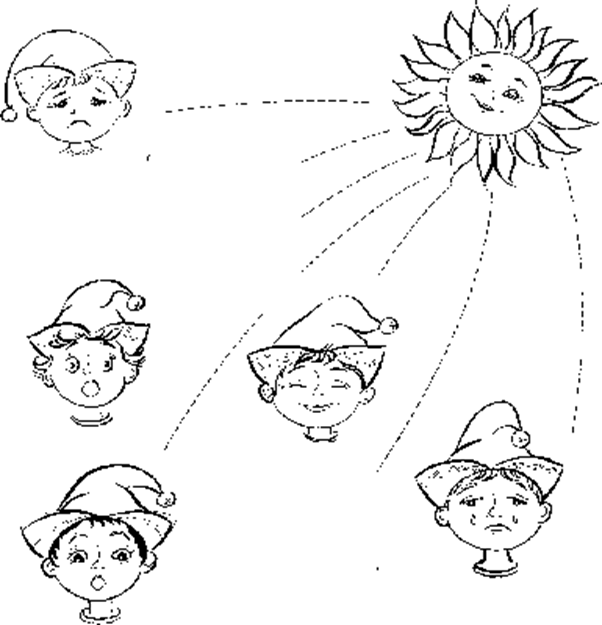 _ 	__	___	_ 		_9. Разрешите ситуацию.Жанна, Руслан и Тимур были друзьями. Они жили в одном дворе и вместе ходили в школу. Однажды, когда они возвращались домой после уроков, к ним подошла знакомая бабушка и угостила их шоколадкой.Как, по-вашему, поступят друзья вданной ситуации?данной ситуации?данной ситуации?данной ситуации?данной ситуации?данной ситуации?данной ситуации?ПоведениебаллыБезразличие ко всему. Сонливость, зевота. Пониженная реактивность1Поведение не отличается от обычного. Деловитость. Сознание направлено на предстоящую соревновательную деятельность (правильное и рациональное исполнение упражнений, тактических приемов и т.п.)2Проявляется беспокойство, суетливость. Сознание направлено    на возможный конечный результат (итог) соревнования3Частая смена настроений, раздражительность4Мимика, пантомимикаЛицо застывшее. Рот полуоткрыт. Глаза полузакрыты1Мимика и пантомимика не отличаются от обычных2В мимике проявляется некоторое напряжение, незначительные движения губами. Несильная жестикуляция при разговоре3Мимика напряженная, челюсти сжаты, желваки на щеках, смещение губ в сторону, закусывание губ, резкие движения головой, частое мигание глаз, немотивированное прищуривание глаз. Бурная жестикуляция4ДвиженияДвижения замедленные, вялые1Движения спокойные, слитные, мягкие, как обычно2Некоторая резкость, порывистость движений. Лишних движений нет3Движения резкие, несоразмерные, сопровождающиеся излишними усилиями. Движения рук иногда сопровождаются движениями всего тела4Статистические позыПозы неудобные, но не меняющиеся, застывшие статистические положения1Позы удобные, непринужденные, оправданные обстоятельствами. Позы удобные, но проявляется тенденция к их неоправданной смене3Позы неудобные, частая их смена4РечьРечь замедленная, вялая, маловыразительная. Тихий1Обычная речь2Речь более учащенная, более громкая или более выразительная, чем обычно3Речь частая. Окончания слов произносятся нечетко. Заметные изменения в интонации голоса4Вегетативные сдвигиПульс и дыхание обычные или замедленные. Побледнение кожных покровов лица. Легкое недомогание, ощущение вялости, слабости. Мышцы расслаблены больше, чем всегда, трудно напрячь их...1Пульс и дыхание обычные. Цвет лица без изменений. Тонус мышц обычный2Пульс несколько учащен (на 5-10 ударов в минуту). Дыхание чаще, чем обычно. Покраснение кожных покровов лица. Тонус мышц обычный или несколько повышен3Пульс значительно учащен. Дыхание частое, поверхностное. Повышенное потоотделение. Повышенный диурез (мочеиспускание). Резкое покраснение кожи лица и тела. Мышцы напряжены4